КОНСУЛЬТАЦИЯ ДЛЯ РОДИТЕЛЕЙстаршей группы«Помогите ребенку научиться дружить».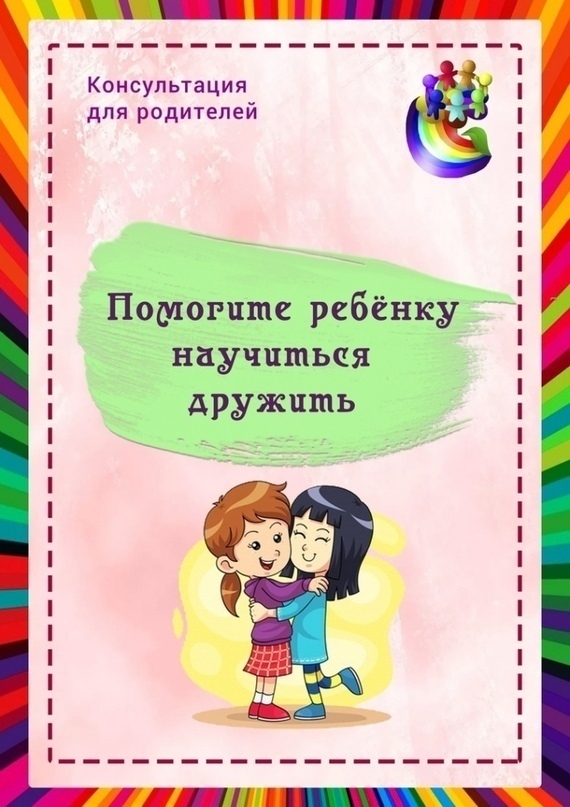 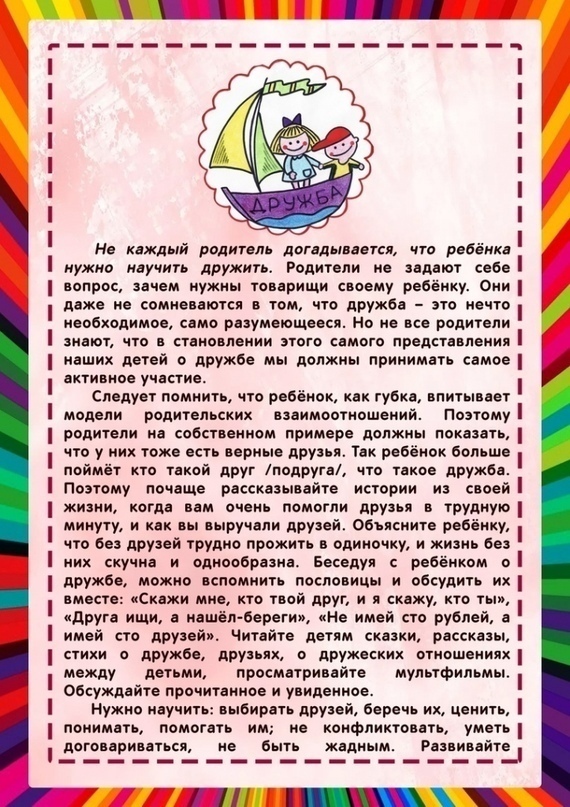 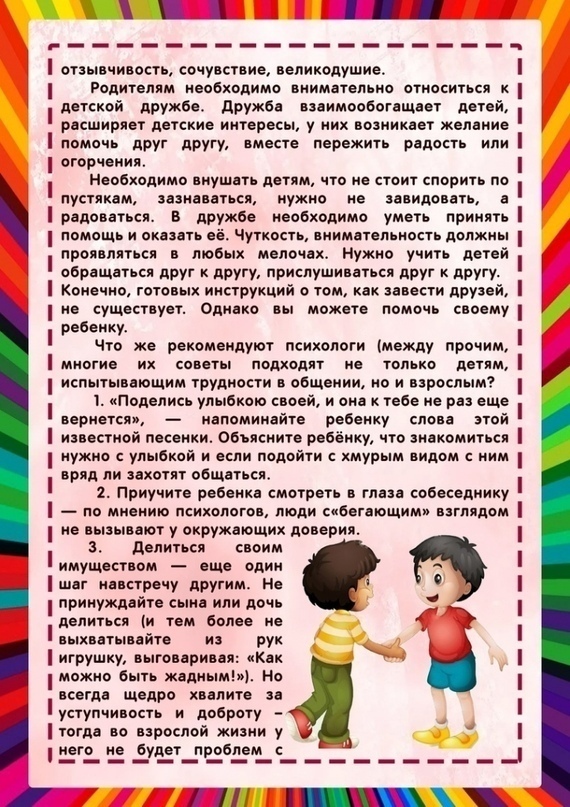 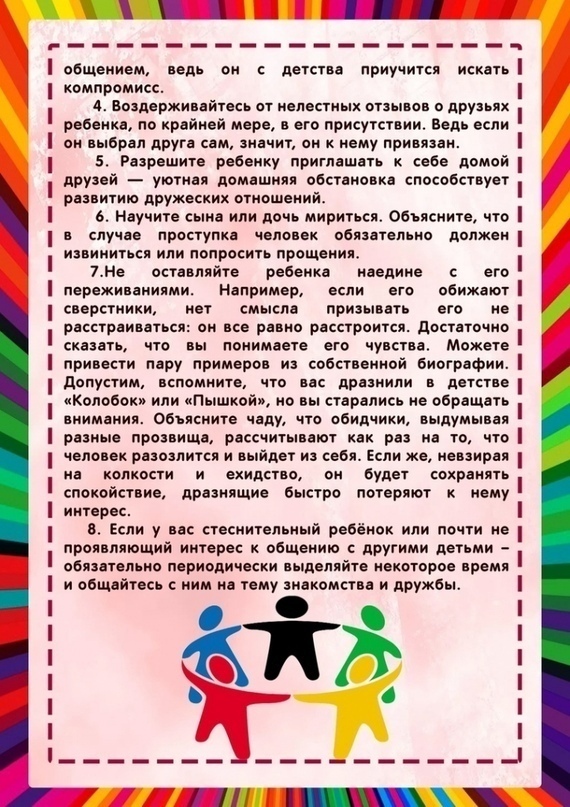 